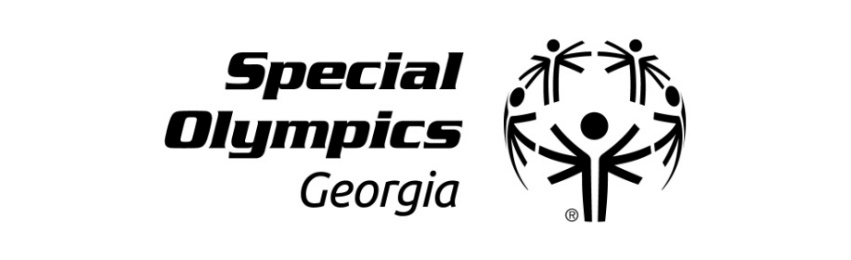 VIRTUAL BOCCE COACHES CLINICWHERE:		Via Zoom: WHEN:		Friday, August 16, 2024SPORTS:	General / BocceSCHEDULE:			9:0 am – 10:00 am			General Orientation 10:00 am – 12:00 pm			BocceNAME:		__________________________________________AGENCY:	__________________________________________		CELL NUMBER:  ___________________EMAIL:		__________________________________________		T-SHIRT SIZE:  			***Send Coaches Clinic Registration and Fees to:	SOGA***Due date is Thursday, August 15, 2024.                                                     	 Attn:  David Crawford – David.Crawford@specialolympicsga.org    	 3998 Inner Perimeter Rd., Suite A, Valdosta, GA 31602